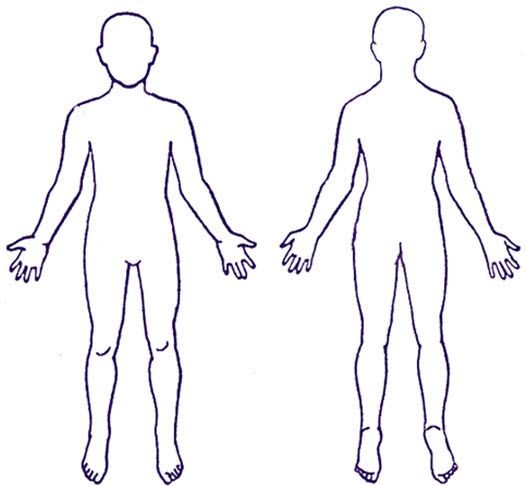 EnglishPolski/PolishNew Patient Questionnaire for newly arrived migrants in the UKKwestionariusz pacjenta dla migrantów nowo przybyłych do Wielkiej BrytaniiEveryone has a right to register with a GP. You do not need proof of address, immigration status, ID or an NHS number to register with a GP. This questionnaire is to collect information about your health so that the health professionals at your GP practice can understand what support, treatment and specialist services you may need in accordance with the confidentiality and data sharing policies of the National Health Service.    Your GP will not disclose any information you provide for purposes other than your direct care unless: you have consented (e.g. to support medical research); or they are required to do so by law (e.g. to protect other people from serious harm); or because there is an overriding public interest (e.g. you are suffering from a communicable disease). Further information about how your GP will use your information is available from your GP practice.Return your answers to your GP practice.Każdy ma prawo zarejestrować się u lekarza rodzinnego (ang. GP). Rejestracja u lekarza rodzinnego nie wymaga dokumentu potwierdzającego adres, określonego statusu imigracyjnego, dokumentu tożsamości ani numeru NHS. Celem tego kwestionariusza jest zebranie informacji na temat Państwa zdrowia, aby pracownicy służby zdrowia w przychodni lekarza rodzinnego (GP) wiedzieli, jakiego wsparcia, leczenia i usług specjalistycznych mogą potrzebować, dane te są traktowane zgodnie z polityką poufności i udostępniania danych obowiązującą w Państwowej Służbie Zdrowia (NHS).    Lekarz rodzinny nie ujawni żadnych informacji pacjenta, dla celów innych niż bezpośrednia opieka, chyba że: pacjent wyrazi na to zgodę (np. w celu wsparcia badań medycznych) lub lekarz będzie do tego zobowiązany przez prawo (np. w celu ochrony innych osób przed poważną krzywdą), lub ze względu na nadrzędny interes publiczny (np. pacjent cierpi na chorobę zakaźną). Dalsze informacje na temat sposobu, w jaki lekarz rodzinny będzie wykorzystywał przekazane dane, można uzyskać w przychodni lekarskiej.Odpowiedzi prosimy przekazać swojemu lekarzowi rodzinnemu.Section one: Personal detailsCzęść pierwsza: dane osoboweFull name:Imię i nazwisko:Address: Adres: Telephone number:Numer telefonu:Email address:Adres e-mail:Please complete all questions and tick all the answers that apply to you.Prosimy odpowiedzieć na wszystkie pytania i zaznaczyć wszystkie odpowiedzi, które Państwa dotyczą.1.1Date questionnaire completed: Data wypełnienia kwestionariusza: 1.2 Which of the following best describes you? Male           	Female   	Other	Prefer not to say	1.2 Która z poniższych opcji najlepiej opisuje Państwa? Mężczyzna           	Kobieta   	Inne	Wolę nie deklarować	1.3 Is this the same gender you were given at birth?NoYesPrefer not to say	1.3 Czy jest to płać przypisana przy urodzeniu?NieTakWolę nie deklarować	 Date of birth: 
Date______ Month _______  Year ______1.4 Data urodzenia: 
Dzień______ Miesiąc _______ Rok ______1.5 Religion:   	Buddhist Christian  	Hindu  		Jewish  	Muslim  	Sikh 		Other religionNo religion1.5 Religia:   	Buddyzm Chrześcijaństwo  	Hinduizm  		Judaizm  	Islam  	Sikh 		Inna religiaBrak wyznania1.6 Marital status:Married/civil partner		Divorced    Widowed		None of the above1.6 Stan cywilny:W związku małżeńskim/partner cywilny		Rozwiedziony/a    Wdowiec/Wdowa		Żadne z powyższych1.7 Sexual Orientation:  Heterosexual (attracted to the opposite sex)	Homosexual (attracted to the same sex)		  Bisexual (attracted to males and females) 	Prefer not to sayOther Orientacja seksualna  Heteroseksualna (pociąg do płci przeciwnej)	Homoseksualna (pociąg do tej samej płci)		  Biseksualna (pociąg do mężczyzn i kobiet) 	Wolę nie deklarowaćInne1.8 Main spoken language:  Główny używany język: 1.9 Second spoken language: Drugi używany język:1.10Do you need an interpreter?   No   Yes  Czy potrzebny jest tłumacz?   Nie   Tak  1.11Would you prefer a male or a female interpreter? Please be aware that interpreter availability might mean it is not always possible to meet your preference.MaleFemaleI don’t mindCzy wolą Państwo tłumacza płci męskiej czy żeńskiej? Należy pamiętać, że ze względu na ograniczenia w dostępności tłumaczy, nie zawsze będzie możliwe spełnienie Państwa preferencji.MężczyznaKobietaNie mam preferencji1.12 Are you able to read in your own language?NoYesI have difficulty reading1.12 Czy potrafią Państwo czytać w swoim własnym języku?NieTakMam trudności z czytaniem1.13Are you able to write in your own language?NoYesI have difficulty writingCzy potrafią Państwo pisać w swoim języku?NieTakMam trudności z pisaniem1.14Do you need sign language support?NoYesCzy potrzebują Państwo wsparcia w zakresie języka migowego?NieTak1.15Please give details of your next of kin and/or someone we can contact in an emergency:Prosimy podać dane najbliższych krewnych i/lub osoby, z którą możemy się skontaktować w nagłym przypadku:Section two: Health questionsCzęść druga: Pytania dotyczące zdrowia2.1Are you currently feeling unwell or ill?No YesCzy obecnie czują się Państwo źle lub są chorzy?Nie Tak2.2Do you need an urgent help for your health problem?No YesCzy potrzebują Państwo pilnej pomocy w zakresie zdrowia?Nie Tak2.3Do you currently have any of the following symptoms? Please tick all that applyWeight lossCoughCoughing up bloodNight sweatsExtreme tirednessBreathing problemsFeversDiarrhoeaSkin complaints or rashesBlood in your urineBlood in your stoolHeadachePainLow moodAnxietyDistressing flashbacks or nightmaresDifficulty sleepingFeeling like you can’t control your thoughts or actionsFeeling that you want to harm yourself or give up on lifeOtherCzy doznają Państwo którychś z poniższych objawów? Proszę zaznaczyć wszystkie pasujące odpowiedziUtrata wagiKaszelKasłanie krwiąNocne potyEkstremalne zmęczenieProblemy z oddychaniemGorączkaBiegunkaDolegliwości skórne lub wysypkiKrew w moczuKrew w stolcuBól głowyBólObniżony nastrójStany lękoweNiepokojące retrospekcje lub koszmaryProblemy ze snemPoczucie, że nie panują Państwo nad myślami i działaniamiPoczucie, że chcą Państwo zrobić sobie krzywdę lub odebrać życieInne2.4Please mark on the body image the area(s) where you are experiencing your current health problem(s) Prosimy zaznaczyć na obrazie ciała obszar(y), w których aktualnie występują problemy zdrowotne 2.5Do you have any known health problems that are ongoing?NoYesCzy mają Państwo jakieś znane problemy zdrowotne, które się utrzymują?NieTak2.6Do you have or have you ever had any of the following? Please tick all that applyArthritisAsthmaBlood disorder	Sickle cell anaemia	ThalassaemiaCancerDental problemsDiabetesEpilepsyEye problemsHeart problemsHepatitis BHepatitis CHIV or AIDSHigh blood pressureKidney problemsLiver problemsLong-term lung problem/breathing difficulties Mental health problems  Low mood/depressionAnxietyPost-traumatic stress disorder (PTSD)Previously self-harmedAttempted suicideOther OsteoporosisSkin diseaseStrokeThyroid disease Tuberculosis (TB)Other Czy cierpią Państwo (lub cierpieli) na któreś z poniższych schorzeń? Proszę zaznaczyć wszystkie pasujące odpowiedziArtretyzmAstmaChoroby krwi	Anemia sierpowata	TalasemiaNowotwór złośliwyProblemy stomatologiczneCukrzycaPadaczkaProblemy z oczamiProblemy z sercemWirusowe zapalenie wątroby typu BWirusowe zapalenie wątroby typu CHIV lub AIDSWysokie ciśnienie krwiProblemy z nerkamiProblemy z wątrobąDługotrwałe problemy z płucami/trudności z oddychaniem Problemy ze zdrowiem psychicznym  Zły nastrój/depresjaStany lękoweZespołu stresu pourazowego (PTSD)Historia samookaleczeńPróba samobójczaInne OsteoporozaChoroba skóryUdarChoroba tarczycy Gruźlica (TB)Inne 2.7Have you ever had any operations / surgery?NoYesCzy przeszli Państwo jakiś zabieg/operację?NieTak2.8If you have had an operation / surgery, how long ago was this? In the last 12 months 1 – 3 years ago Over 3 years agoJeśli mieli zabieg/operację, jak dawno temu to było? W ciągu ostatnich 12 miesięcy Od 1 do 3 miesięcy temu Ponad 3 lata temu2.9Do you have any physical injuries from war, conflict or torture?NoYesCzy odnieśli Państwo obrażenia fizyczne w wyniku wojny, konfliktu lub tortur?NieTak2.10Do you have any mental health problems? These could be from war, conflict, torture or being forced to flee your country?NoYesCzy mają Państwo jakieś problemy ze zdrowiem psychicznym? Mogą one wynikać z wojny, konfliktu, tortur lub zmuszenia do ucieczki z kraju.NieTak2.11Some medical problems can run in families. Has a member of your immediate family (father, mother, siblings, and grandparents) had or suffered from any of the following? Please tick all that applyCancerDiabetesDepression/Mental health illnessHeart attackHigh blood pressureStrokeOther Niektóre problemy zdrowotne mogą powtarzać się w obrębie rodziny. Czy członek Państwa najbliższej rodziny (ojciec, matka, rodzeństwo lub dziadkowie) cierpiał na któreś z poniższych schorzeń? Proszę zaznaczyć wszystkie pasujące odpowiedziNowotwór złośliwyCukrzycaDepresja/choroba psychicznaZawałWysokie ciśnienie krwiUdarInne 2.12Are you on any prescribed medicines? No  Yes –please list your prescribed medicines and doses in the box belowPlease bring any prescriptions or medications to your appointment Czy przyjmują Państwo regularnie inne leki? Nie  Tak – prosimy wpisać w polu poniżej leki i dawki przepisaneProsimy przynieść na wizytę wszelkie recepty i leki 2.13Are you worried about running out of any these medicines in the next few weeks? No  Yes   Czy martwią się Państwo, że w ciągu najbliższych kilku tygodni te leki się skończą? Nie  Tak   2.14Do you take any medicines that have not been prescribed by a health professional e.g medicines you have bought at a pharmacy/shop/on the internet or had delivered from overseas?No  Yes –please list medicines and doses in the box belowPlease bring any medications to your appointment Czy przyjmują Państwo leki, które nie zostały przepisane przez pracownika służby zdrowia, np. leki, które kupili w aptece/sklepie/internecie lub które otrzymali z zagranicy?Nie  Tak – prosimy wpisać w polu poniżej przepisane leki i dawkiProsimy przynieść na wizytę wszelkie recepty i leki 2.15Are you allergic to any medicines?No   Yes Czy mają Państwo alergię na jakieś leki?Nie   Tak 2.16Are you allergic to anything else? (e.g. food, insect stings, latex gloves)? NoYesCzy mają Państwo alergię na coś innego? (np. żywność, użądlenia owadów, rękawiczki lateksowe)? NieTak2.17Do you have any physical disabilities or mobility difficulties? NoYesCzy mają Państwo jakąś niepełnosprawność fizyczną lub trudności w poruszaniu się? NieTak2.18Do you have any sensory impairments? Please tick all that applyNoBlindnessPartial sight lossFull hearing loss     Partial hearing lossSmell and/or taste problemsCzy mają Państwo jakieś ograniczenia dietetyczne? Proszę zaznaczyć wszystkie pasujące odpowiedziNieOsoby niewidząceCzęściowa utrata wzrokuPełna utrata słuchu     Częściowa utrata słuchuProblemy z zapachem i/lub smakiem2.19Do you have any learning difficulties?NoYesCzy mają Państwo jakieś problemy z nauką?NieTak2.20Is there any particular private matter you would like to discuss/raise at your next appointment with a healthcare professional? NoYesCzy jest jakaś konkretna prywatna sprawa, którą chcą Państwo omówić/poruszyć podczas następnej wizyty u pracownika służby zdrowia? NieTakSection three: Lifestyle questionsCzęść trzecia: Pytania dotyczące stylu życia3.1How often do you drink alcohol?	Never	Monthly or less2-4 times per month2-3 times per week4 or more times per weekThere is 1 unit of alcohol in: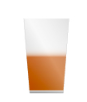 ½ pint glass of beer      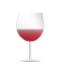 1 small glass of wine     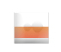 1 single measure of spirits Jak często piją Państwo alkohol?	Nigdy	Raz na miesiąc lub rzadziej2-4 razy w miesiącu2-3 razy w tygodniu4 razy w tygodniu lub więcej1 jednostce alkoholu odpowiada:½ szklanki piwa o objętości 0,5l      1 mały kieliszek wina (125ml)     miarka mocniejszego alkoholu How many units of alcohol do you drink in a typical day when you are drinking? 0-23-45-67-910 or more3.2Ile jednostek alkoholu piją Państwo zazwyczaj w dni gdy piją alkohol? 0-23-45-67-910 lub więcejHow often have you had 6 or more units if female, or 8 or more if male, on a single occasion in the last year?NeverLess than monthlyMonthlyWeeklyDaily or almost daily3.3Jak często w ciągu ostatniego roku, przy jednej okazji wypili Państwo 6 lub więcej jednostek (dla kobiet) lub 8 lub więcej jednostek (dla mężczyzn)?NigdyRzadziej niż raz na miesiącCo miesiącCo tydzieńCodziennie lub prawie codziennieDo you take any drugs that may be harmful to your health e.g. cannabis, cocaine, heroin?	NeverI have quit taking drugs that might be harmful	Yes3.4Czy przyjmują Państwo narkotyki, które mogą być szkodliwe dla zdrowia, np. konopie indyjskie, kokainę, heroinę?	NigdyNie przyjmuję już szkodliwych narkotyków	TakDo you smoke? Never I have quit smokingYes	CigarettesHow many per day? ___________ 
How many years have you smoked for?
_________
TobaccoWould you like help to stop smoking?	Yes	No3.5Czy palą Państwo papierosy? Nigdy Rzuciłem(-am) palenieTak	PapierosyIle dziennie? ___________ 
Od ilu lat Państwo palą?
__________
TytońCzy chcą Państwo pomocy w rzuceniu palenia?	Tak	NieDo you chew tobacco?NeverI have quit chewing tobaccoYes3.6Czy żuje Pan(-i) tytoń?NigdyRzuciłem(-am) żuć tytoń      TakSection four: VaccinationsCzęść czwarta: Szczepienia4.1Have you had all the childhood vaccinations offered in your country of origin?If you have a record of your vaccination history please bring this to your appointment.NoYesI don’t knowCzy w swoim kraju pochodzenia otrzymali Państwo wszystkie wymagane dla dzieci szczepienia?Jeśli mają Państwo historię szczepień, prosimy przynieść ją na wizytę.NieTaknie wiem4.2Have you been vaccinated against Tuberculosis (TB)?NoYesI don’t knowCzy otrzymali Państwo szczepienie przeciwko gruźlicy (TB)?NieTaknie wiem4.3Have you been vaccinated against COVID-19?NoYes		1 dose2 doses3 dosesMore than 3 dosesI don’t knowCzy otrzymali Państwo szczepienie przeciwko Covid-19?NieTak		1 dawka2 dawki3 dawkiWięcej niż 3 dawkinie wiemSection five: Questions for female patients onlyCzęść piąta: Pytania wyłącznie dla pacjentek5.1Are you pregnant?NoI might be pregnantYesHow many weeks pregnant are you?____________________Czy jest Pani w ciąży?NieMogę być w ciążyTakW którym tygodniu ciąży jest Pani?____________________5.2Do you use contraception?No Yes	What method do you use?Barrier contraception e.g. condoms, gel		Oral contraceptive pillCopper Coil/Intrauterine device (IUD)Hormonal coil/Intrauterine System (IUS) e.g. MirenaContraceptive injectionContraceptive implantOtherCzy stosuje Pani środki antykoncepcyjne?Nie Tak	Jakiej metody Pani używa?Antykoncepcja barierowa np. prezerwatywy, żel		Doustna pigułka antykoncepcyjnaSpirala miedziana/wkładka domaciczna (IUD)Spirala hormonalna/system wewnątrzmaciczny (IUS) np. MirenaZastrzyk antykoncepcyjnyImplant antykoncepcyjnyInne5.3Do you urgently need any contraception?No YesCzy pilnie potrzebuje Pani antykoncepcji?Nie Tak5.4Have you ever had a cervical smear or a smear test? This is a test to check the health of your cervix and help prevent cervical cancer.NoYesI would like to be given more informationCzy kiedykolwiek wykonano u Pani wymaz z szyjki macicy lub badanie wymazu? Jest to badanie sprawdzające stan szyjki macicy i pomagające zapobiegać rakowi szyjki macicy.NieTakChciałabym otrzymać więcej informacji.5.5Have you had a hysterectomy (operation to remove your uterus and cervix)?NoYesCzy przeszła Pani histerektomię (operację usunięcia macicy i szyjki macicy)?NieTak5.6As a female patient is there any particular private matter you would like to discuss/raise at your next appointment with a healthcare professional? NoYesCzy jest jakaś konkretna prywatna sprawa, którą chce Pani omówić/poruszyć podczas następnej wizyty u pracownika służby zdrowia? NieTakIf there is something that you do not feel comfortable sharing in this form and you would like to discuss it with a doctor, please call your GP and book an appointment.Jeśli jest coś związanego ze zdrowiem Pani, czego nie chce wskazywać na tym formularzu, a chce omówić z lekarzem, prosimy zadzwonić do swojego lekarza rodzinnego i umówić wizytę